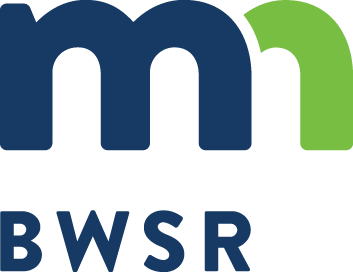 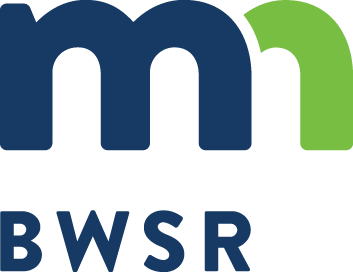 PILOT SEED MIXES:These new “Pilot” seed mixes have been developed for a variety of restoration, conservation and stormwater uses. Goals were to meet the needs of common project types and to create direction for emerging topics such as biofuels, buffers, conservation grazing, and pollinators. All of the mixes were developed for specific functions and incorporate pollinator habitat to the extent possible. The mixes will remain as pilot mixes for a couple  years until we understand how they are performing before we work to make them official state mixes. In many cases these mixes should be considered starting points for developing site specific mixes.Note: Oats cover crop is included as a component of these seed mixes with the exception of some wetland mixes where cover species are not necessary. Winter wheat (at a similar rate to oats) may be selected in some cases where germination is needed later in the fall, followed by further green‐up the following spring (oats will not come back the follow spring unless it re‐establishes from seed).Function:		Conservation Planting Area:	NW & S Specialization:		NRCS 342Intent: Stabilized steep eroding slopes with both early and later successional species.Scientific Name	Common Name	Seeds/ sq ftCoverScientific Name	Common Name	Seeds/ sq ftCoverScientific Name	Common Name	Seeds/ sq ftCoverScientific Name	Common Name	Seeds/ sq ftCoverRate (lb/ac)% Mix (by sqft)% Mix (by wt)Avena sativaOats* (See Cover crop note)11.1437.91Total Guild:11.1437.9117.74%76.6%76.6%ForbAchillea millefoliumCommon Yarrow0.70.01Rudbeckia hirtaBlack‐eyed Susan2.490.07Verbena hastataBlue Vervain1.90.06Total Guild:	5.09Total Guild:	5.09Total Guild:	5.09Total Guild:	5.090.148.11%0.3%0.3%GraminoidAndropogon gerardiiBig Bluestem5.51.501.501.501.50Bromus ciliatusFringed Brome30.820.820.820.82Elymus canadensisCanada Wild Rye2.81.471.471.471.47Elymus ripariusRiverbank Wild Rye0.1750.160.160.160.16Elymus trachycaulusSlender Wheatgrass5.32.622.622.622.62Elymus virginicusVirginia Wild Rye31.941.941.941.94Panicum virgatumSwitchgrass3.050.590.590.590.59Poa palustrisFowl Bluegrass160.34Sorghastrum nutansIndian Grass6.61.50Total Guild:45.42510.9472.34%22.1%LegumeAstragalus canadensisCanada Milk Vetch0.20.04Chamaecrista fasciculataPartridge Pea0.20.20Dalea purpureaPurple Prairie Clover0.50.09Desmodium canadenseCanada Tick Trefoil0.190.09Vicia americanaAmerican Vetch0.0510.07Total Guild:1.1410.491.82%1.0%Total Seed Mix:62.79649.48